ПОЛОЖЕНИЕо студенческом патриотическом клубе ФГБОУ ВО ВГПУОбщие положения1.1. Патриотический клуб ФГБОУ ВО ВГПУ (далее – Клуб) – добровольное объединение обучающихся федерального государственного бюджетного образовательного учреждения высшего образования «Воронежский государственный педагогический университет» (далее – Университет).1.2. Положение разработано в соответствие с Федеральным законом Российской Федерации от 29 декабря 2012 года № 273-ФЗ «Об образовании в Российской Федерации», Уставом Университета, локальными нормативными актами Университета и определяет цели, задачи, направления деятельности, содержание и формы работы Клуба.1.3. Клуб не является юридическим лицом и не ведет коммерческую деятельность.1.4. Клуб функционирует на добровольной основе и осуществляет свою деятельность на принципах демократии, доступности, равноправия, активности и инициативности, взаимного сотрудничества с организациями и объединениями, заинтересованными в сотрудничестве.1.5. Вся работа клуба осуществляется по инициативе членов и органа управления Клуба, а заседания Клуба проводятся не реже одного раза в квартал. Внеочередное заседание созывается по инициативе Председателя Клуба или по требованию не менее 1/3 членов Клуба.1.6. Клуб имеет свою эмблему (Приложение 1).1.7. Координацию деятельности Клуба осуществляет отдел воспитательной работы со студентами Университета.Цели и задачи Клуба2.1. Цель Клуба: реализация государственной молодежной политики в сфере нравственного и патриотического воспитания, путём организации различных мероприятий самостоятельно, или совместно с подразделениями Университета, а также другими организациями.2.2. Задачи Клуба:2.2.1. Формирование устойчивого интереса к историческому прошлому Российской Федерации.2.2.2. Обсуждение имеющихся и будущих достижений государства.        2.2.3. Увековечение памяти погибших защитников Отечества.2.2.4. Формирование у молодых людей гражданского и патриотического   сознания.2.2.5. Формирование умений и навыков правильного поведения в экстремальных и чрезвычайных ситуациях.Функции КлубаОрганизация и проведение мероприятий гражданско- патриотической направленности (акции, выставки, форумы, экскурсии, семинары и т.д.).Вовлечение обучающихся и сотрудников университета в участие в мероприятиях гражданско-патриотической направленности.Осуществление информационно-просветительской работы гражданско-патриотической направленности.Участие в военно-спортивных, праздничных и памятных мероприятиях, парадах и шествиях различного уровня.Порядок формирования и структура Клуба4.1. Членом Клуба может быть любой обучающий университета. Вступление в члены Клуба осуществляется в заявительном порядке.4.2. Срок работы члена Клуба в должности истекает по окончании обучения.4.3. В организационную структуру Клуба входят председатель, заместитель председателя, секретарь, члены Клуба.4.4. На вариативной основе в структуре Клуба могут быть созданы: рабочие группы, комиссии, комитеты, проектные команды, которые формируются по мере появления и реального функционирования направления деятельности.4.5. Структуру Клуба определяет председатель.4.6. Работа Клуба осуществляется по плану на учебный год, который утверждается на общем собрании органа управления Клуба и согласуется с отделом воспитательной работы по работе со студентами Университета.4.7. Решения Клуба принимаются простым большинством голосов. При равном количестве председатель Клуба имеет право решающего голоса. Передача права голоса другому лицу не допускается.Права и обязанности членов Клуба5.1.Члены Клуба имеют право:5.1. 1. лично участвовать в заседаниях Клуба;5.1.2. представлять интересы членов Клуба;5.1.3. быть информированными обо всех мероприятиях Клуба;5.1.4.высказывать и отстаивать свое мнение до принятия общего решения;5.2. Члены Клуба обязаны:5.2.1. соблюдать настоящее Положение Клуба;5.2.2. выполнять решения Клуба;5.2.3. выполнять поручения председателя Клуба;5.2.4.систематически посещать заседания Клуба.5.3. Члены Клуба могут быть исключены из состава Клуба:5.3.1. по личному заявлению на имя председателя Клуба;5.3.2.по решению Клуба за систематическое неисполнение возложенных на них председателем обязанностей.Состав Клуба6.1. Председатель Клуба избирается из числа членов Клуба на общем собрании Клуба.6.2. Кандидат в председатели Клуба может быть выдвинут:членом Клуба;в порядке самовыдвижения,Отделом воспитательной работы по работе со студентами.6.3. Кандидат в председатели Клуба считается избранным, если за него проголосовало более половины присутствующих на общем собрании членов Клуба.6.4. Председатель Клуба избирается сроком на один учебный год.6.5. Обязанности председателя Клуба:6.5.1. организация перспективного и текущего планирования деятельности Клуба;6.5.2.организация заседаний Клуба, формирование повестки заседания;6.5.3.непосредственное руководство деятельностью Клуба6.5.4.осуществление представительства Клуба во взаимоотношениях со студенческими общественными объединениями и структурными подразделениями Университета, а также иными общественными организациями.6.6.Заместители председателя и секретарь назначаются председателем Клуба из числа его членов.6.7.Председатель Клуба вправе иметь заместителей в количестве, необходимом для слаженной работы Клуба, на которых возлагается выполнение обязанностей, возложенных на председателя Клуба при его временном отсутствии.6.8.Обязанности секретаря Клуба:6.8.1.помощь председателю в подготовке и проведении заседаний Клуба;6.8.2. ведение протокола по итогам заседаний Клуба, который подписывает председатель присутствующий на заседании;6.8.3. подготовка и хранение протоколов, а также иных документов Клуба.Взаимодействие Клуба с органами управления университета7.1.Взаимоотношения Клуба с органами управления университета регулируются Положением.7.2.Клуб взаимодействует с органами управления университета, Советом обучающихся и иными общественными организациями университета на основе принципов сотрудничества и автономии.7.3. Представители органов управления университета и Совета обучающихся могут присутствовать на заседаниях Клуба.7.4.Председатель Клуба рекомендуется для вхождения в Совет обучающихся.Приложение 1Эмблема Патриотического клуба ФГБОУ ВО ВГПУ 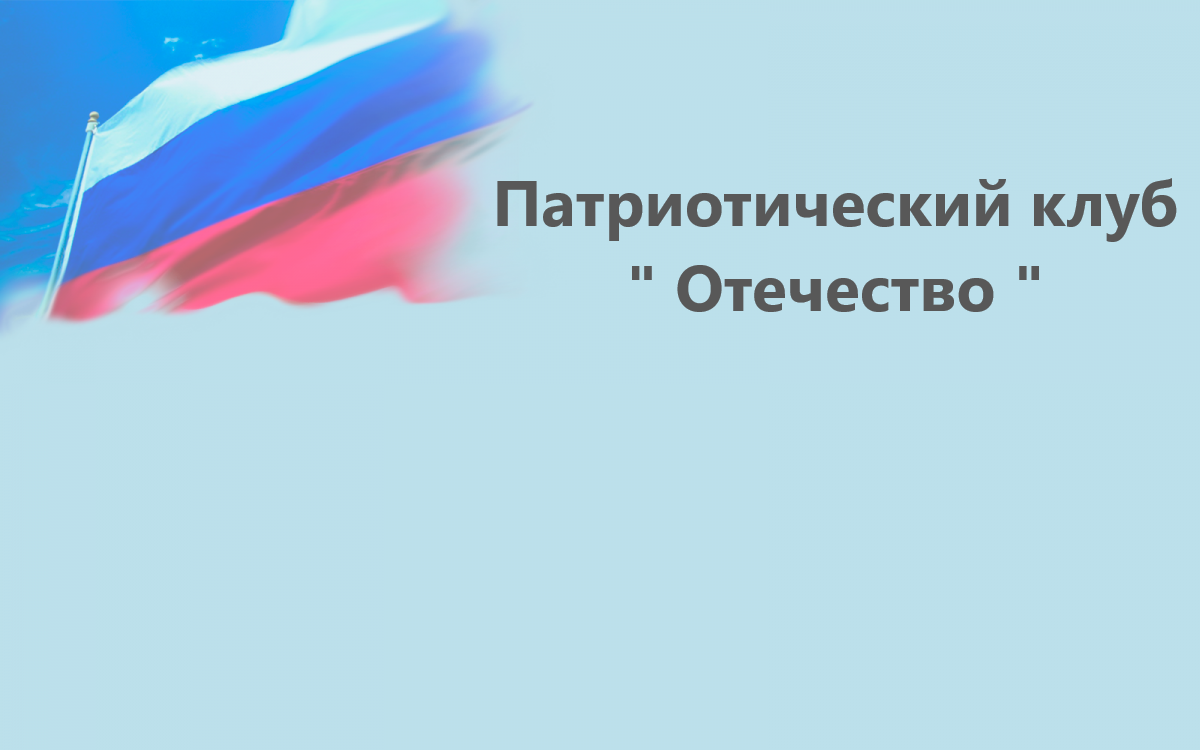 